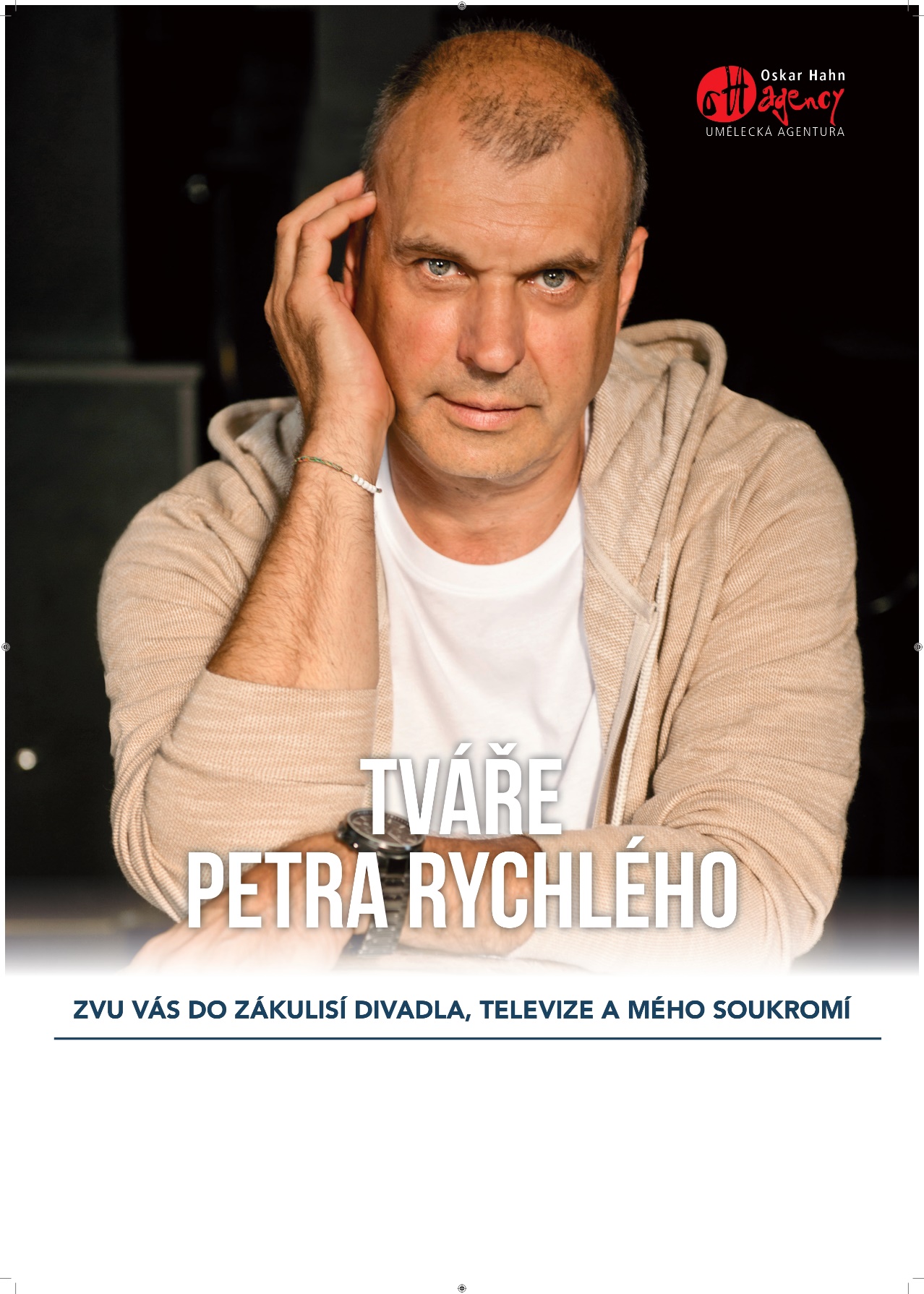 SOKOLOVNA  URČICEStředa 7. září 2022 v 19:00 hod.Prodej vstupenek v knihovně na Obecním úřadě v Určicích: úřední dny - úterý a čtvrtek.Vstupné v předprodeji 200,-Kč; na místě 250,-Kč.Tel: 734 714 838